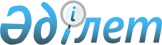 О создании государственного природного заказника местного значения "Озерный"Постановление акимата Актюбинской области от 18 июля 2019 года № 271. Зарегистрировано Департаментом юстиции Актюбинской области 22 июля 2019 года № 6290
      В соответствии со статьей 27 Закона Республики Казахстан от 23 января 2001 года "О местном государственном управлении и самоуправлении в Республике Казахстан", подпунктом 4) пункта 2 статьи 10 Закона Республики Казахстан от 7 июля 2006 года "Об особо охраняемых природных территориях", акимат Актюбинской области ПОСТАНОВЛЯЕТ:
      1. Создать государственный природный заказник местного значения "Озерный" (далее – Заказник) на территории Айтекебийского района Актюбинской области, общей площадью 154 048,43 гектара без изъятия земель у собственников и землепользователей.
      2. Заказник передать в ведение государственного учреждения "Карабутакское лесное хозяйство".
      3. Государственному учреждению "Управление природных ресурсов и регулирования природопользования Актюбинской области" в установленном законодательством порядке обеспечить:
      1) государственную регистрацию настоящего постановления в Департаменте юстиции Актюбинской области;
      2) направление настоящего постановления на официальное опубликование в Эталонном контрольном банке нормативных правовых актов Республики Казахстан в электронном виде;
      3) размещение настоящего постановления на интернет - ресурсе акимата Актюбинской области.
      4. Контроль за исполнением настоящего постановления возложить на курирующего заместителя акима Актюбинской области.
      5. Настоящее постановление вводится в действие по истечении десяти календарных дней после дня его первого официального опубликования.
					© 2012. РГП на ПХВ «Институт законодательства и правовой информации Республики Казахстан» Министерства юстиции Республики Казахстан
				
      Аким Актюбинской области 

О. Уразалин

      "СОГЛАСОВАНО"

      Комитет лесного хозяйства и 
животного мира Министерства 
сельского хозяйства 
Республики Казахстан
